АККУМУЛЯТОРНЫЕ БАТАРЕИ ДЛЯ ТЯЖЁЛОЙ ГУСЕНИЧНОЙ ТЕХНИКИАккумуляторная батарея для тяжелой гусеничной техники 12СТ-85 NAАккумуляторная батарея для тяжелой гусеничной техники 12СТ-85 NАккумуляторная батарея для тяжелой гусеничной техники 6СТ-170 NАккумуляторные батареи для тяжелой гусеничной техники «TYUMEN BATTERY» имеют следующие технические характеристики:Сухозаряженное исполнение Моноблок и крышка аккумуляторной батареи изготовлены из ударопрочного и морозостойкого полипропиленаЭлектроды повышенной массыУзлы пайки выдерживают воздействие прерывистого тока до 1000АПрименение полиэтиленового конверта-сепаратора позволило существенно уменьшить вероятность короткого замыканияКонструкция батарей 6СТ-170N и 12СТ-85 обеспечивает их ремонтопригодностьПриспособлена к российскому климату 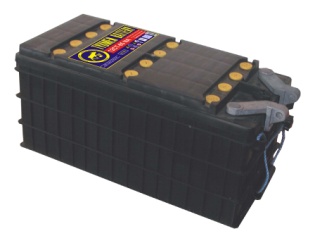 Габаритные размеры, мм  Габаритные размеры, мм  Габаритные размеры, мм  Масса сухая, кг  Ориентировочное количество электролита,лНоминальное напряжение, V   Номинальная емкость,Ah  Ток холодной прокрутки, А  длина  ширина  высота  Масса сухая, кг  Ориентировочное количество электролита,лНоминальное напряжение, V   Номинальная емкость,Ah  Ток холодной прокрутки, А  574 240  240  46,0  14,0  24  85  400(DIN)  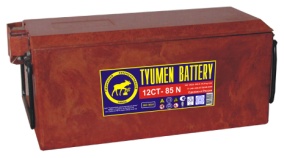 Габаритные размеры, мм  Габаритные размеры, мм  Габаритные размеры, мм  Масса сухая, кг  Ориентировочное количество электролита,лНоминальное напряжение, V   Номинальная емкость,Ah  Ток холодной прокрутки, А  длина  ширина  высота  Масса сухая, кг  Ориентировочное количество электролита,лНоминальное напряжение, V   Номинальная емкость,Ah  Ток холодной прокрутки, А  586 243  240  55,0  10,0  24  85  400(DIN)  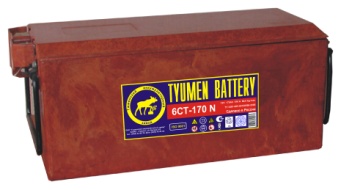 Габаритные размеры, мм  Габаритные размеры, мм  Габаритные размеры, мм  Масса сухая, кг  Ориентировочное количество электролита,лНоминальное напряжение, V   Номинальная емкость,Ah  Ток холодной прокрутки, А  длина  ширина  высота  Масса сухая, кг  Ориентировочное количество электролита,лНоминальное напряжение, V   Номинальная емкость,Ah  Ток холодной прокрутки, А  586 243  240  60,0  10,7  12  170  510(DIN)    ОБОЗНАЧЕНИЯ:"6,12" - число последовательно соединенных аккумуляторов в батарее, характеризующее номинальное напряжение (В)"СТ" - стартерная"170", "85" - номинальная емкость аккумулятора при 20-ти часовом режиме разряда (Ah)"N" - батарея с нормальным расходом водыГАРАНТИИ ИЗГОТОВИТЕЛЯ НА АККУМУЛЯТОРНЫЕ БАТАРЕИ ДЛЯ ТЯЖЁЛОЙ ГУСЕНИЧНОЙ ТЕХНИКИ: Гарантийный срок хранения не залитой электролитом батареи - 36 месяцев. Гарантийный срок эксплуатации батареи – 24 месяца.